Nr………………din……………………………..2015.PROCEDURA PRIVIND STERILIZAREA, AUTOCLAVAREA, INSTRUMENTELOR REUTILIZABILE LAPAROSCOPICE.Scop.Procedura de fata are drept scop cunoasterea de catre personalul din blocul operator chirurgie a modului de efectuare a sterilizarii si autoclavarii instrumentelor laparoscopice reutilizabile.Definitie.Toate informatiile din prezenta procedura sunt in conformitate cu indicatiile producatorului si conform legislatiei in vigoare.Documente de referinta.Manualul producatorului, Ordin M.S. privind dezinfectia si curatenia.Descrierea procedurii.Imediat dupa incheierea interventiei laparoscopice  se spala instrumentele laparoscopice refolosibile  cu apa si detergenti. Este necesar sa se utilizeze setul de periute special concepute si eventual pistolul de spalare cuplat la un jet puternic de apa. Spalarea trebuie sa fie minutioasa, indiferent daca
ea se face manual sau mecanic. O atentie deosebita se va acorda penselor. intr-un studiu realizat de Kaczmarek s-a constatat ca ele sunt de doua pana la trei ori mai contaminate decat alte instrumente. Cel mai frecnt au fost identificate tulpini de Salmonella si Pseudomonas.
Periodic, valvele canulelor, precum si garniturile trebuie demontate si lubrefiate cu un ulei special, in acest fel se mentine etanseitatea lor. Componentele deteriorate (garnituri de cauciuc etc.) vor fi inlocuite.Tuburile se curata cu un jet de apa sub presiune.Sterilizarea instrumentelor este etapa urmatoare.
De la inceput, trebuie sa definim notiunile de sterilizare si de dezinfectie. Prin sterilizare se intelege distrugerea completa a tuturor formelor de microbi. Prin dezinfectie are loc eliminarea celor mai multe microorganisme patogene, cu exceptia sporilor. Dezinfectia se realizeaza cu ajutorul asa-ziselor germicide.In cazul instrumentelor reutilizabile se poate recurge la urmatoarele procedee:
Autoclavarea este practicabila la instrumentele metalice. De mentionat ca laparoscoapele necesita un regim termic si de presiune foarte exact reglat: maximum 2,3 bar si 134°C. Orice depasire produce deteriorarea iremediabila a sistemului optic. in general, prin autoclavare repetata, optica devine mata.
Vaporii de formol corodeaza cu timpul instrumentele, asa incat nu reprezinta varianta optima.
Sterilizarea la etilen - oxid presupune un ciclu de sterilizare de 72 ore, ceea ce este dezavantajos pentru ritmul de desfasurare al interntiilor. De asemenea, ea implica oarecare riscuri pentru videocamera.
Cele mai uzuale sunt solutiile dezinfectante al caror component de baza este glutaraldehida: Cidex, Aldecyde, Glutarex etc. Acestea distrug atat bacteriile cat si virusurile dupa o imersie de 10-20 minute. D.W. Easter apreciaza ca rata infectiilor dupa chirurgia laparoscopica este de 0,1-0,3% si ca ea nu poate fi atribuita decat cu totul exceptional contaminarii echipamentului laparascopic. Chiar si riscul transmiterii hepatitei sau SIDA este exclus, data fiind eficienta mare a dezinfectiei chimice. Toti autorii sunt insa de acord ca sterilizarea trebuie precedata de spalarea eficienta a instrumentelor. Solutia poate fi utilizata 28-30 de zile, fara a se produce contaminarea.
Un alt germicid puternic il reprezinta acidul pe-racetic, care constituie elementul activ al solutiei Steris.In ceea ce priste riscurile pe care metoda le implica pentru instrumente, precautiile speciale se impun doar in cazul videocamereiiea trebuie perfect etansata, deoarece penetrarea solutiei in interior deterioreaza iremediabil sistemul de transmisie electronica a imaginii. De aceea, variantele moderne au videocamera detasabila de laparoscop.
Dezinfectia se face in tavi speciale in care are loc imersiunea instrumentelor intr-una dintre solutiile mentionate. Inainte de a incepe interventia laparoscopica, instrumentele trebuie bine clatite in apa sterila.Responsabilitati.Asistenta de tura de la blocul operator chirurgie.Anexe, inscrisuri.Nu este cazul.Elaborat. As. Poiana Liliana .Data. 21. 07. 2015Verificat pentru conformitate. Birou calitate. M.C. Poiana ConstantinData. 20. 07. 2015Aprobat. Manager. Dr. Toron MouhannadData. 20. 07. 2015Diseminare. Catre personalul din blocul operator. Aplicare.      La blocul operator chirurgie.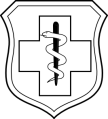 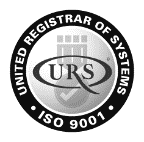 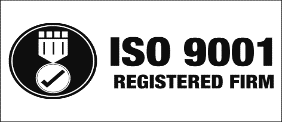               S P I T A L U L   O R Ă Ş E N E S C   B U H U Ş IBuhuşi-605100, str. Văioagă nr.3, jud. Bacău Nr. Autoriz. funcţ.: 102/01. 09. 2010 ; C.I.F. 4187271                             Certificat I.S.O. 9001:.Numar certificat 56336/A0001/UK/RO                       Tel: 0234-262220 – centrala;      Tel/Fax: 0234-261560 – secretariat;                                e-mail: spitalbuhusi@gmail.com ;        www.spitalbuhusi.ro 